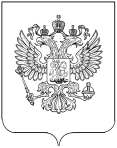 РОССТАТТЕРРИТОРИАЛЬНЫЙ ОРГАН ФЕДЕРАЛЬНОЙ СЛУЖБЫ ГОСУДАРСТВЕННОЙ СТАТИСТИКИ ПО РЕСПУБЛИКЕ ДАГЕСТАН(Дагестанстат)ПРЕСС-РЕЛИЗВо вторник, 17 декабря 2019г., состоялось интервью  руководителя Дагестанстата  Айганат Шевкетовны Эфендиевой корреспонденту РИА «Дагестан», посвященное предстоящей Переписи населения ВПН-2020.В ходе интервью с корреспондентом были даны ответы на все интересующие вопросы.Вышедшие материалы СМИ:РИА «Дагестан»https://www.riadagestan.ru/news/interview/ayganat_efendieva_vserossiyskaya_perepis_naseleniya_2020_goda_pozvolit_vystroit_dalneyshuyu_politiku_vlasti/